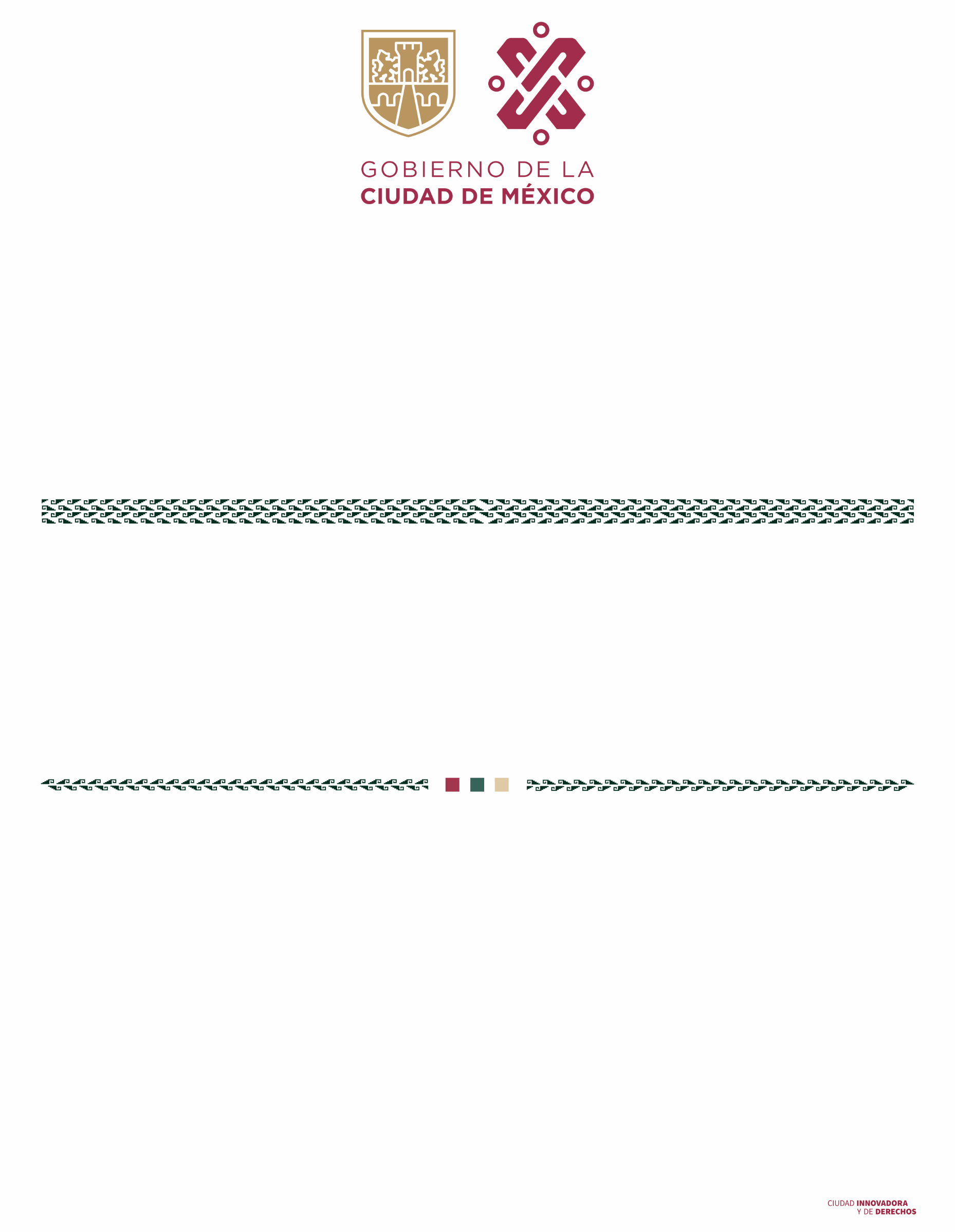 PRESENTACIÓNElaborar una narrativa donde se den a conocer los motivos, propósitos, así como una breve síntesis del manual, e incluir la finalidad del mismo, así como a las personas a quienes va dirigido.ANTECEDENTES HISTÓRICOSRealice una descripción narrativa y cronológica de los aspectos sobresalientes de la evolución del Órgano de la Administración Pública, destaque las razones o causas que le dieron origen. Se recomienda iniciar con la fecha en que se creó (Debiendo indicar el nombre del instrumento jurídico-administrativo), así como el relato de aquellos sucesos históricos que manifiesten su espíritu y naturaleza social.MISIÓNEs la razón de ser o de existir del Órgano de la Administración Pública, lo que lo distingue de los demás Órganos, así como lo que debe realizar para alcanzar sus objetivos y propósito en un periodo determinado.VISIÓNEs la imagen del lugar al que se quiere llegar, de cómo se quiere ver en un futuro definido y deseado, así como una expectativa real de lo que espera que ocurra para cumplir su propósitoMARCO JURÍDICOSeñalar los ordenamientos jurídico-administrativos vigentes que fundamentan el actuar del Órgano de la Administración Pública; es decir, aquellos que sustentan las atribuciones y facultades relacionadas con la razón de ser del Órgano de la Administración Pública.LeyesIndicar el nombre completo del Instrumento jurídico-administrativo,  medio de publicación y fecha, Vigente. CódigosReglamentos	NOTA:  El contenido de este marco jurídico se encuentra referido en el Anexo Jurídico, el cual se adjunta al presente manual y que contiene los archivos electrónicos de la normatividad que forma parte de este.ATRIBUCIONESSe deben transcribir textualmente las atribuciones conferidas al Órgano de la Administración Pública en los instrumentos jurídicos y administrativos, manteniendo una presentación por jerarquía jurídica (Constitución – leyes – reglamentos –lineamientos- normas, etc.)Nombre del Instrumento Jurídico --------- Utilizar mayúsculas, minúsculas y negritasArtículo ----------------Transcribir literalmente los preceptos como lo establece la normatividad Colocar una hoja como separador la cual indique:CAPITULO I, II, III, IV………NOMBRE DE LA UNIDAD ADMINISTRATIVALas Unidades Administrativas y/o Unidades Administrativas de Apoyo Técnico-Operativo, deben integrarse por capítulos, estableciendo una numeración independiente por cada capítulo.Esta página y las subsecuentes se repetirán tantas veces como Unidades Administrativas integren el Órgano de la Administración Pública, a excepción del Glosario de términos y la Aprobación del Manual Administrativo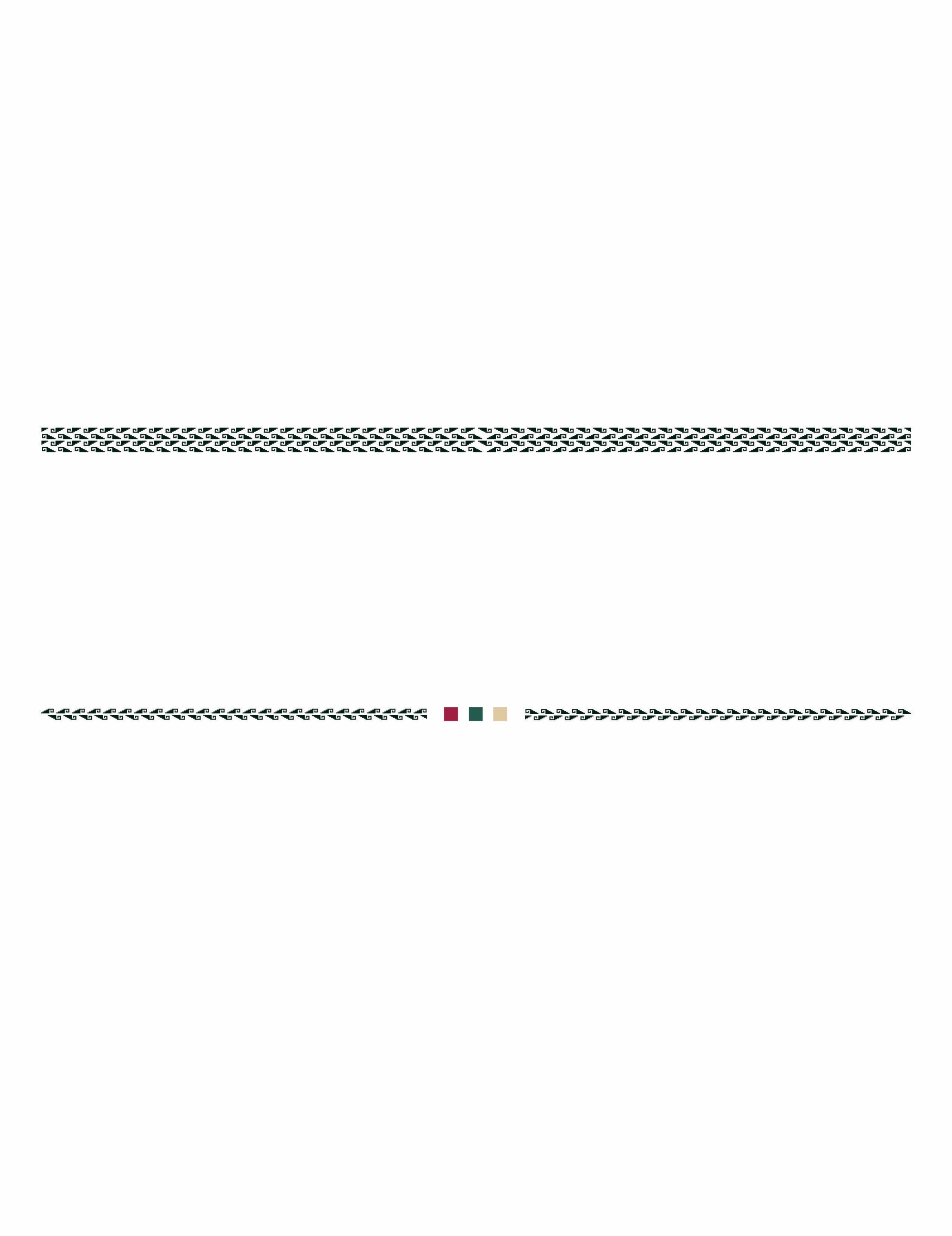 ESTRUCTURA ORGÁNICASe deberá incluir el listado completo de puestos con base en el Dictamen de Estructura Orgánica vigente respetando el orden y la denominación de las unidades administrativas Listado proporcionado por la CGEMDA.Se deberá integrar el Listado de la Unidad Administrativa o en su caso de la Unidad Administrativa de Apoyo Técnico-Operativo.ORGANIGRAMAEs la representación gráfica de los puestos que conforman cada Unidad Administrativas, o en su caso, las Unidades Administrativas de Apoyo Técnico-Operativo o equivalentes que componen la estructura orgánica vigente, el cual muestra el agrupamiento de sus áreas, atendiendo su naturaleza y el nivel jerárquico. La CGEMDA será responsable de proporcionar los archivos respectivos.Se deberá integrar el Organigrama de la Unidad Administrativa o en su caso de la Unidad Administrativas de Apoyo Técnico-OperativoATRIBUCIONESSe debe considerar el fin o propósito para el cual se creó el área; es decir, el qué y el para qué se realizan las funciones. (DESCRIPCIÓN DE PUESTOS CONFORME A LA ESTRUCTURA ORGÁNICA VIGENTE) NOMBRE DE LA UNIDAD ADMINISTRATIVA Atribuciones Específicas:En el caso de que la normatividad aplicable otorgue atribuciones a la Unidad Administrativas y/o Unidad Administrativa de Apoyo Técnico-Operativo.Se deben transcribir textualmente las atribuciones conferidas  en los instrumentos jurídicos y administrativosNombre del Instrumento Jurídico --------- Utilizar mayúsculas, minúsculas y negritasArtículo ----------------Transcribir literalmente los preceptos como lo establece la normatividad (Formato para el puesto que NO cuente con atribuciones específicas) ATRIBUCIONESPUESTO: Subdirección de Desarrollo Organizacional(Son las acciones para el cumplimiento del propósito o la razón de ser del puesto; se recomienda redactar con uno o más verbos en infinitivo de acuerdo al nivel que representa, redactando en forma clara y concisa)PROCEDIMIENTOS Y DIAGRAMAS DE FLUJOListado de procedimientos  (Incluir listado de procedimientos por Unidad Administrativa de que se trate enumerados de forma consecutiva) 1.-	2.-	3.-	Procedimientos  Nombre del Procedimiento: Objetivo General:Descripción Narrativa:Aspectos a considerar:1.-	2.-	3.-	Diagrama de FlujoIncorporar el diagrama de flujo, mismo que podrá ser elaborado con el software que determine el Órgano de la Administración Púbica. GLOSARIOConcepto: Descripción del Concepto.APROBACIÓN DEL MANUAL ADMINISTRATIVOEste apartado se deberá colocar  después de la última Unidad AdministrativaÍNDICEPáginasPRESENTACIÓNXANTECEDENTES HISTÓRICOSXXMISIÓN Y VISIÓNXXMARCO JURÍDICOXXATRIBUCIONESXXUNIDAD ADMINISTRATIVA OFICINA DEL (SECRETARIO) CAPÍTULO IESTRUCTURA ORGÁNICAXXORGANIGRAMASXXATRIBUCIONES Y/O FUNCIONESXXLISTADO DE PROCEDIMIENTOSXXPROCEDIMIENTOS Y DIAGRAMAS DE FLUJOXXGLOSARIOXXUNIDAD ADMINISTRATIVA DIRECCIÓN GENERAL……CAPÍTULO IIESTRUCTURA ORGÁNICAXXORGANIGRAMASXXATRIBUCIONES Y/O FUNCIONESXXLISTADO DE PROCEDIMIENTOSXXPROCEDIMIENTOS Y DIAGRAMAS DE FLUJOXXGLOSARIOXXUNIDAD ADMINISTRATIVA DIRECCIÓN GENERAL …..CAPÍTULO IIIESTRUCTURA ORGÁNICAXXORGANIGRAMASXXATRIBUCIONES Y/O FUNCIONESXXLISTADO DE PROCEDIMIENTOSXXPROCEDIMIENTOS Y DIAGRAMAS DE FLUJO XXGLOSARIOXXAPROBACIÓN DEL MANUAL ADMINISTRATIVOXXPuesto: Dirección General.No.Responsable de la ActividadActividadTiempoFin del procedimientoTiempo aproximado de ejecución: XX días hábiles.Tiempo aproximado de ejecución: XX días hábiles.Tiempo aproximado de ejecución: XX días hábiles.Tiempo aproximado de ejecución: XX días hábiles.Plazo o Periodo normativo-administrativo máximo de atención o resolución: XX días hábiles Plazo o Periodo normativo-administrativo máximo de atención o resolución: XX días hábiles Plazo o Periodo normativo-administrativo máximo de atención o resolución: XX días hábiles Plazo o Periodo normativo-administrativo máximo de atención o resolución: XX días hábiles VALIDÓ(Nombre del Responsable del Procedimiento)(Cargo del Responsable)APROBÓ(Nombre del Titular del Órgano de la Administración Pública)(Cargo del Titular del Órgano de la Administración Pública)